الجمعية العامة للويبوالدورة الثالثة والأربعون (الدورة العادية الحادية والعشرون)جنيف، من 23 سبتمبر إلى 2 أكتوبر 2013تكوين لجنة البرنامج والميزانيةوثيقة من إعداد الأمانةيُنتخب أعضاء لجنة الويبو للبرنامج والميزانية لمدة عامين.وقد انتخبت الجمعية العامة للويبو في اجتماعها المنعقد في سبتمبر 2011 بالإجماع الدول التالية أعضاء في لجنة البرنامج والميزانية للفترة من أكتوبر 2011 إلى أكتوبر 2013: الجزائر وأنغولا والأرجنتين وبنغلاديش وبيلاروس والبرازيل وبلغاريا وبوركينا فاصو والكاميرون وكندا وشيلي والصين وكولومبيا والجمهورية التشيكية وإكوادور ومصر والسلفادور وفرنسا وألمانيا وغانا واليونان وغواتيمالا وهنغاريا والهند وإيران (جمهورية - الإسلامية) وإيطاليا واليابان وقيرغيزستان والمكسيك والمغرب وعُمان وباكستان وبيرو وبولندا وجمهورية كوريا وجمهورية مولدوفا ورومانيا والاتحاد الروسي والسنغال وسنغافورة وسلوفاكيا وجنوب أفريقيا وإسبانيا وسري لانكا والسويد وسويسرا (بحكم الموقع) وطاجيكستان وتايلند وتركيا وأوكرانيا والمملكة المتحدة والولايات المتحدة الأمريكية وزمبابوي (53).ولما كانت ولاية أعضاء اللجنة الحاليين تنقضي في أكتوبر 2013 يجب على الجمعية العامة للويبو أن تنتخب أعضاء جدد للفترة من أكتوبر 2013 إلى أكتوبر 2015.إن الجمعية العامة للويبو مدعوة إلى استعراض العضوية في لجنة البرنامج والميزانية وتكوينها للفترة من أكتوبر 2013 إلى أكتوبر 2015.[نهاية الوثيقة]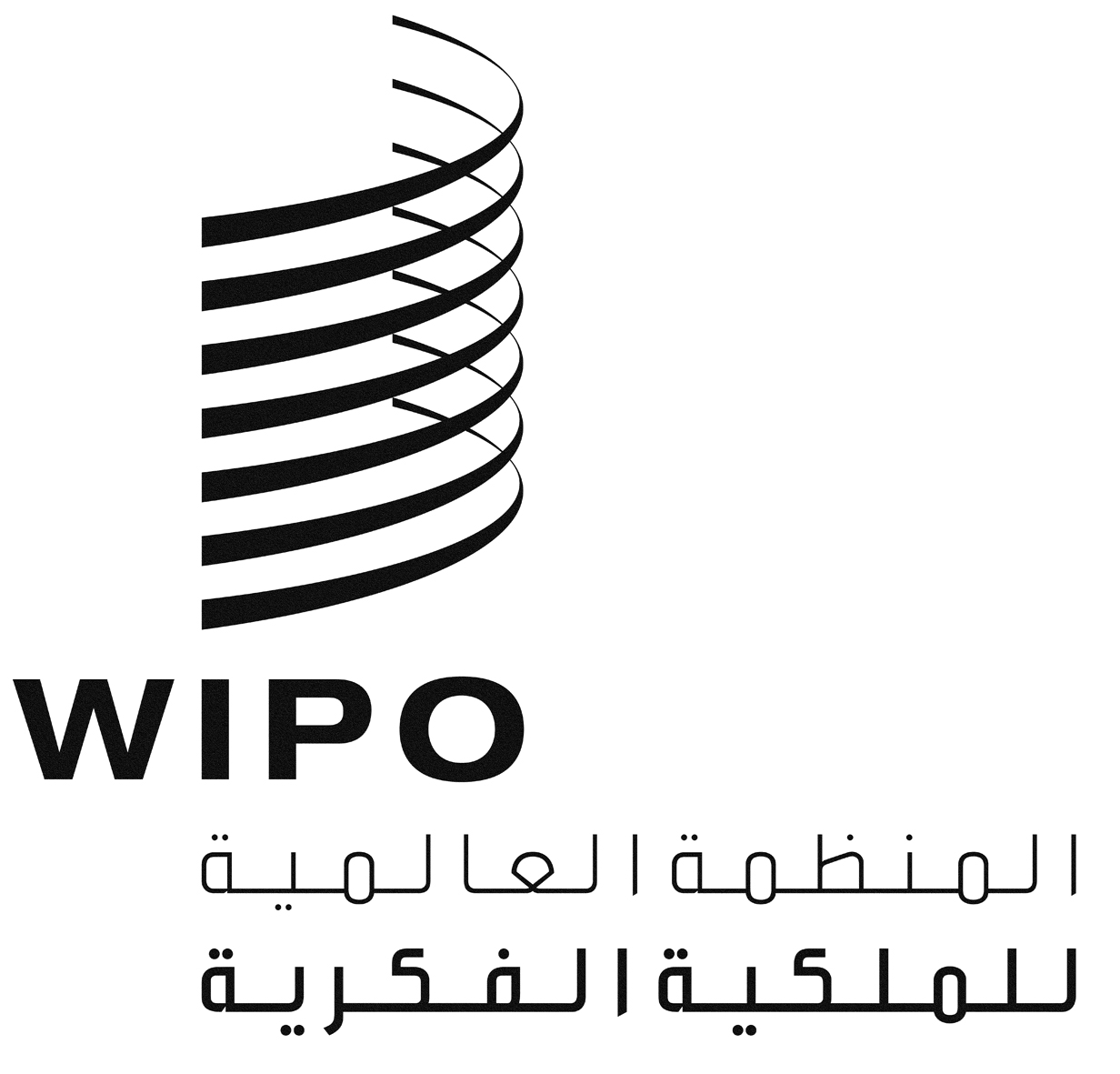 AWO/GA/43/1WO/GA/43/1WO/GA/43/1الأصل: بالإنكليزيةالأصل: بالإنكليزيةالأصل: بالإنكليزيةالتاريخ: 24 يونيو 2013التاريخ: 24 يونيو 2013التاريخ: 24 يونيو 2013